О выявлении правообладателя ранееучтенного объекта недвижимости   В соответствии со статьей 69.1 Федерального закона от 13.07.2015 №218-ФЗ                  «О государственной регистрации недвижимости», статьей 16 Федерального закона от 06.10.2003 №131-ФЗ «Об общих принципах организации местного самоуправления в Российской Федерации» администрация Цивильского муниципального округа Чувашской Республики постановляет: П О С Т А Н О В Л Я Е Т :              1. В отношении земельного участка с кадастровым номером 21:20:032102:46, расположенного по адресу: Чувашская Республика - Чувашия, р-н Цивильский, с/пос. Второвурманкасинское, садоводческое товарищество «Солнышко», уч-к 179, категория: земли сельскохозяйственного назначения для ведения коллективного садоводства, общей площадью 400 кв. м в качестве его правообладателя, владеющим данным объектом недвижимости на праве собственности, выявлен Блинов Валерий Николаевич  10.10.1956 года рождения, место рождения: д. Мишкино Новоторьяльского района марийской АССР паспорт гражданина Российской Федерации серия … номер … выдан …., СНИЛС …, зарегистрированный по адресу: ...              2. Право собственности Блинова Валерия Николаевича на земельный участок, указанный в пункте 1, подтверждается Постановлением Главы Первомайской сельской администрации Цивильского района Чувашской Республики №22/8 от 28.12.1992 года. (Список членов садоводческого товарищества «Солнышко» прилагается).               3. Отделу земельных и имущественных отношений администрации Цивильского муниципального округа Чувашской Республики направить в орган регистрации прав заявление о внесении в Единый государственный реестр недвижимости сведений о выявлении правообладателя ранее учтенного объекта недвижимости в течение 5 рабочих дней со дня принятия настоящего постановления.              4.  Настоящее постановление вступает в силу со дня его подписания.              5. Контроль за исполнением настоящего постановления возложить на начальника отдела земельных и имущественных отношений Цивильского муниципального округа Чувашской Республики.Глава Цивильскогомуниципального округа							А.В. ИвановСОГЛАСОВАНО:Зам. главы администрации по сельскому хозяйству, экономике, инвестиционной деятельности и туризму - начальник отдела сельского хозяйства и экологии администрации Цивильского муниципального округа________________________/А.А. Васильева /«12» апреля 2024 годаЗаведующий сектором правого обеспечения администрации Цивильского муниципального округа________________________/Т.Ю. Павлова /«12» апреля 2024 годаНачальник отдела земельных и имущественных отношений Цивильского муниципального округа______________________________/Л.Л. Владимирова«25» марта 2024 годаЗаместитель начальника отдела земельных и имущественных отношений администрации Цивильского муниципального округа______________________________/О.Н. Сорокина«12» апреля 2024 годаГлавный специалист-эксперт отдела земельных и имущественных отношений администрации Цивильского муниципального округа______________________________/Т.В. Давыдова«12» апреля 2024 годаЧĂВАШ РЕСПУБЛИКИ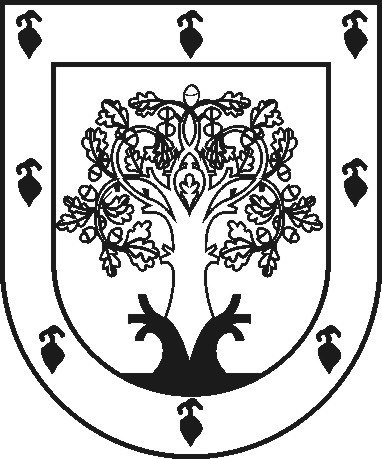 ЧУВАШСКАЯ РЕСПУБЛИКАÇĚРПӲМУНИЦИПАЛЛĂ ОКРУГĔНАДМИНИСТРАЦИЙĚЙЫШĂНУ2024 ç. .. уйӑхĕн ..-мӗшӗ … №Çěрпÿ хулиАДМИНИСТРАЦИЯ ЦИВИЛЬСКОГО МУНИЦИПАЛЬНОГО ОКРУГАПОСТАНОВЛЕНИЕ..  2024 г. № …город Цивильск